Weekly UpdateNovember 27, 2019BAPTISM SUNDAYWe will have a special service this Sunday where the youth who have been participating in the Faith Foundations Class will be baptized. Following the service, there will be a fellowship hour honoring those who were baptized.MEN’S BREAKFASTOur men’s group will meet this Sunday at 8:00am with Clyde McRae providing the meal.SUNDAY SCHOOLSunday school classes for grades K-2, 3-5, 6-8, and adults begin at 9:00am every Sunday morning. SERVING SUNDAY, DECEMBER 1ST			Elders:  Arlen DeWall, Don Eberly, Carol Hutchcraft			Deacons:  Sue McClard, Beth Tabor, Leah McClure				     Jay Kristensen, Gary Reiners, Ruth Reiners			Worship Leader:  Baptism Sunday			Communion Preparation:  Jay Kristensen			Home Communion:  Don Eberly and Jay KristensenYOUTH GROUPOur middle-school youth group will not meet tonight due to Thanksgiving.PRAYER LISTHarold StimmelHarriet FarneyPatty BenzEvelyn Fawver Irene SchaeferMike LorenzenChet Goodrich – has been diagnosed with esophageal cancer and will be spending time with his daughter in Iowa. THANK YOUThank you to everyone who stayed after worship on Sunday to help decorate the church for the Advent season and a special thank you to those who provided lunch following the decorating.RECYCLINGFirst Christian Church is in charge of recycling for the month of December.Volunteers will be needed on December 7th and 21st from 8:00-11:30am.Sign-up will be posted in the narthex.YOUTH SUNDAYThe youth will have a large role in our service on Sunday, December 8th.Please come and support our youth and their faith formation!POINSETTIASIf you would like to have a poinsettia placed in the sanctuary in honor or memory of someone please fill out a form and leave in the church office. Order forms can be found in the Sunday bulletins or on the table outside the church office. The cost is $9.00 per plant and the deadline for ordering is December 9th.OUTREACHThe Outreach committee is seeking your help in collecting the following items for Shepherd's Closet to assist individuals in need: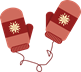 Winter Hats and Gloves or MittensPlease NO SCARVESChildren's Underwear (up to size 10)Children's socksWinter BootsYOUNG WOMEN’S BIBLE STUDYThe Young Women’s Bible Study will continue to meet every other Tuesday at 7:00pm.  The next meeting will be December 3rd.  During this study, we are going through a video series on the book of James.  Expect a casual atmosphere for spending time hanging out, watching a quick video lesson, and discussing the teaching from the video.ADULT BIBLE STUDYOur Adult Bible Study will continue meeting every other Tuesday at 6:30pm going through the book of Judges. The next meeting will be December 4th. Childcare will be provided for children through 5th grade. Middle-schoolers are welcome to attend middle-school youth group!WORSHIP LEADERS AND GREETERSPlease consider serving as a greeter or worship leader in the coming months.  Sign-up sheets can be found in the narthex.BIRTHDAYS AND ANNIVERSARIES(November 27-December 3, 2019)		November30:	Joe & Tara Mouser ‘85	Keegan DeWallPlease send us (gcfccdoc@yahoo.com) additions or corrections of birthdays,anniversaries, or email addresses.WEBSITEThe church’s website is now live and can be found at www.fccdocgc.com   On the website, you can view a calendar featuring upcoming eventsand past copies of the Weekly Updates and Christian Visitors.ATTENDANCEFCC ATTENDANCE FCC ATTENDANCE SUNDAY WEEKSUNDAY WEEKSUNDAY WEEKSUNDAY WEEKSUNDAY WEEK12345AVG2019JANUARY69342637422019FEBRUARY57364234422019MARCH4243405453462019APRIL83678667762019MAY67736363672019JUNE4744545740482019JULY5748 46 62532019AUGUST53607042562019SEPTEMBER4178425762562019OCTOBER60616467632019NOVEMBER6159585057AVG57.954.853.753.651.7Average Monthly AttendanceAverage Monthly AttendanceAverage Monthly AttendanceAverage Monthly Attendance201720182019July304053August354456September494956October 465863November515357December4669